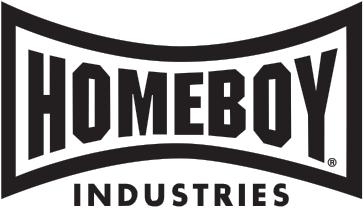 Position Summary: Provide on-site psychotherapy, including individual treatment, group work, advocacy, crisis assessment and intervention.  MH clinicians are responsible for maintaining legal and ethical standards and appropriate RESPONSIBILITIES INCLUDE:Clinical assessment and treatment of clients referred to the Mental Health Department at Homeboy IndustriesDevelop individualized, trauma-informed, client-centered treatment plans Provide individual, couples, and group treatment as indicatedParticipate in inter-disciplinary clinical case conferences, weeklyMeet with program director for individual supervision.  Consult, when appropriate, with other departmental staff (i.e., Substance Abuse Counselor, Psychiatrist) as indicatedMaintain thorough and accurate documentation and measures in a timely mannerOther duties as assignedQUALIFICATION FOR POSITION:Masters or PhD, or PSYD, California licensed practitionerExperience with at-risk, or gang-impacted youth, and/or adults in a clinical setting. Experience interfacing with other service entities such as Probation, DCFS, LAUSD, Hospitals, Domestic Violence crisis centers, Dual Diagnosis treatment programs, etc.Mission-driven person with strong work ethicAbility to relate sensitively to persons of diverse ethnic and socio-economic backgroundsAble to multi-task and work in a timely and accurate mannerAble to meet program goals and deadlinesSKILLS AND KNOWLEDGE REQUIRED:Working knowledge of the criminal justice systemStrong communication and organizational skillsComputer skillsBilingual, Spanish-speaking a plusIf you are interested in applying for this position, please complete the application form and submit to Human Resources along with a copy of your resume.Date Posted: 11/18/2021Date Expires: 11/25/2021Position title: Mental Health TherapistReports to: Director of Mental Health, Substance Abuse ServicesDepartment: Mental HealthStatus: Part TimePosition type: Sr. StaffRelevant work experience:  5+ years 